                                               Додаток                           до рішення виконавчого комітету                                                                                            Новгород-Сіверської міської ради    від 28 грудня 2018 року №249                                           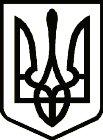 УкраїнаНОВГОРОД – СІВЕРСЬКА МІСЬКА РАДАЧЕРНІГІВСЬКОЇ ОБЛАСТІВиконавчий комітетВИСНОВОКпро доцільність позбавлення батьківських правГалаган Світлани Яківни відносно її малолітніх дітей: Телелюя Богдана Костянтиновича та Телелюя Всеволода КостянтиновичаГромадянка Галаган Світлана Яківна, 04 листопада 1986 року народження є матір'ю Телелюя Богдана Костянтиновича, 13 січня 2008 року народження, Телелюя Всеволода Костянтиновича, 28 квітня 2010 року народження. Вона  зареєстрована за адресою: вул. Успенська, 33-б, м. Новгород-Сіверський, Чернігівської області, але на даний час (зі слів Світлани Яківни ) проживає в м. Корюківка.Відповідно до акту депутата від 17.12.2018 року мати дітей не проживає за адресою реєстрації з серпня 2016 року.   Діти після розірвання шлюбу  матері з батьком дітей Телелюєм Костянтином Юрійовичем з 27.02.2017 року проживають разом з батьком, за адресою: вул. Успенська, 33-б, м. Новгород-Сіверський, Чернігівська область в будинку, який  дістався   в спадщину Галаган Світлані Яківні від бабусі, а вона ½ частину подарувала  Телелюю Костянтину Юрійовичу. Телелюй Богдан навчається у 5 класі Новгород-Сіверської державної гімназії ім. К.Д.Ушинського. За довідкою №146, виданою 17.12.2018 року  гімназією, вихованням хлопчика займається батько. Мати дитини в навчальному закладі не з’являється, з вчителями не спілкується, не цікавиться навчанням та вихованням дитини. Телелюй Всеволод навчається в 3-А класі Новгород-Сіверської державної гімназії ім. Б. Майстренка. Згідно з довідкою №237/02-04-07 від 17.12.2018 року, виданою Новгород-Сіверською гімназією ім. Б. Майстренка, з вересня місяця 2016 року вихованням хлопчика займається батько, мати не цікавилась його успіхами, навчанням, не відвідувала батьківські збори, виховні заходи класу, урочисті лінійки.. За наданою довідкою позашкільного навчального закладу «Новгород-Сіверська комплексна ДЮСШ» №34/31 від 17.12.2018 року батько бере участь у вихованні своїх дітей, цікавиться їхніми спортивними досягненнями, зустрічає та проводжає з тренувань.Мати не відвідує школи, так як в місті не проживає.  Галаган Світлана Яківна аліменти не сплачує, борг по аліментах станом на 01.12.2018 року складає 57952,04 грн, про що свідчить довідка, надана Новгород-Сіверським міськрайонним відділом державної виконавчої служби.Відповідно до п.2 ст. 164 Сімейного Кодексу України: «мати, батько можуть бути позбавлені батьківських прав, якщо вона, він ухиляються від виконання своїх обов’язків по вихованню дитини». В даному випадку мати дітей не виконує жодного зі своїх обов’язків.Враховуючи зазначене, з урахуванням обговорення даного питання на засіданні комісії з питань захисту прав дитини, виконавчий комітет міської ради, як орган опіки та піклування, вважає за доцільне  позбавити  батьківських прав громадянку Галаган С.Я., 04 листопада 1986 року народження, відносно її малолітніх дітей: Телелюя Богдана Костянтиновича, 13 січня 2008 року народження, Телелюя Всеволода Костянтиновича, 28 квітня 2010 року народження.Міський голова,                                                                                голова виконавчого комітету                                                           	О. Бондаренко